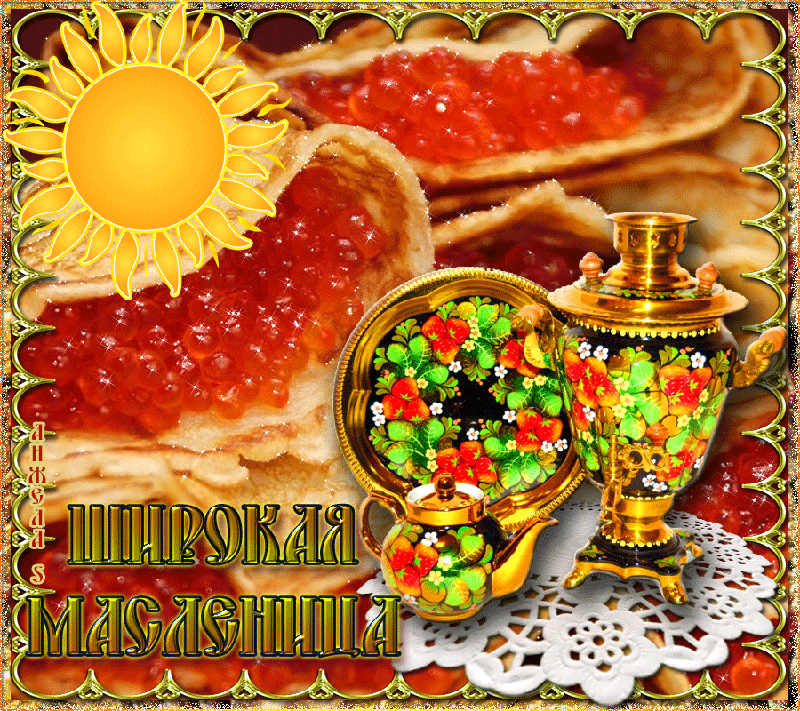 Масленица - праздник восточных славян. Он существует на протяжении долгих веков и начинает историю с языческих времён. Идёт он в течение недели перед великим постом, проводится весело и задорно, с большими народными гуляниями, символизируя окончание зимы и приход весны. 4 и 5 марта в учреждениях культуры Кринично-Лугского СП прошёл праздник Масленица. В программе мероприятий отражались традиции и обычаи русского народа, история праздника. Зрители с интересом участвовали в играх и конкурсах, водили хороводы вокруг чучела Масленицы. Мероприятия сопровождались чаепитием и вкусными блинами.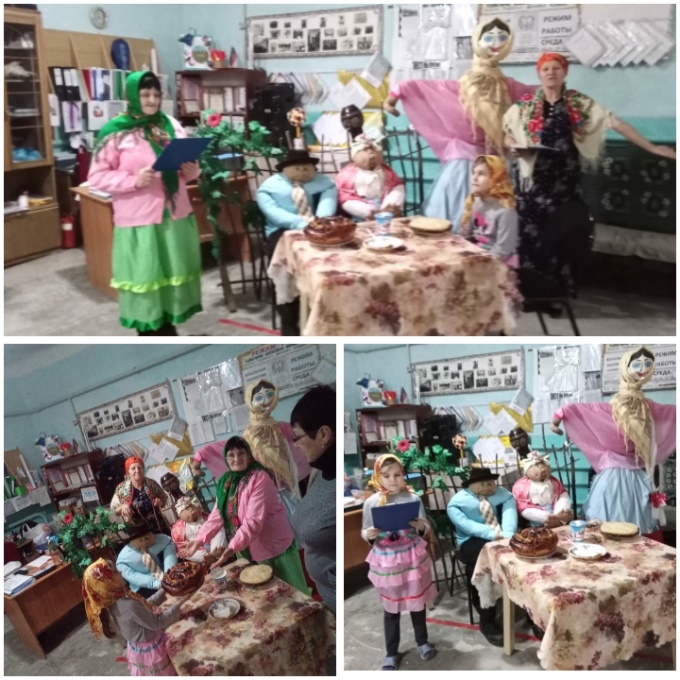 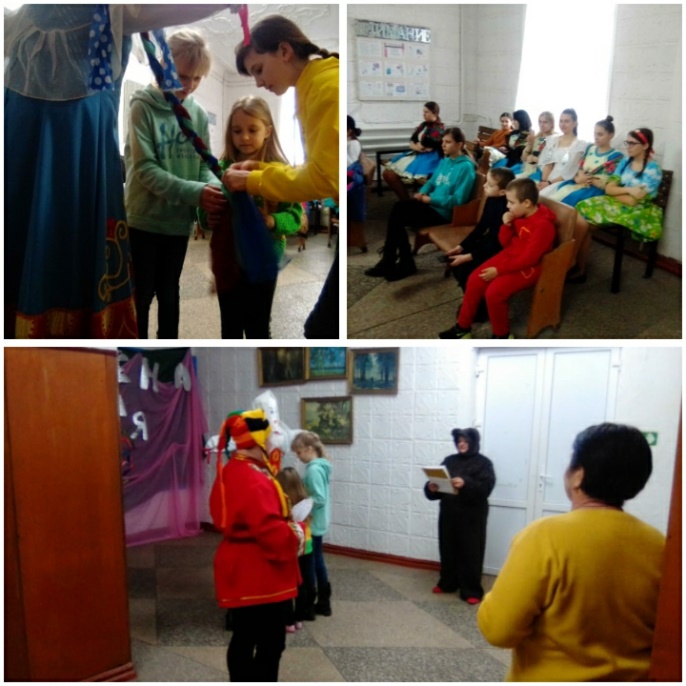 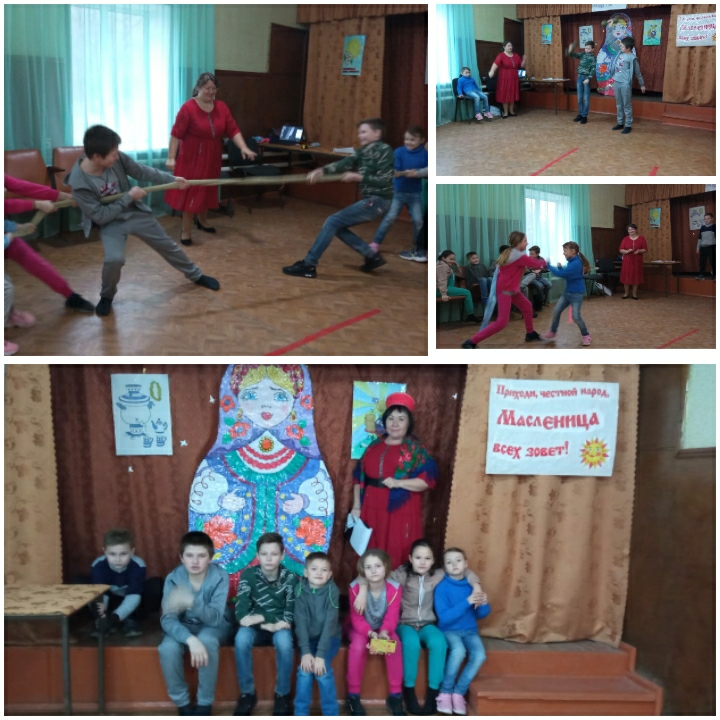 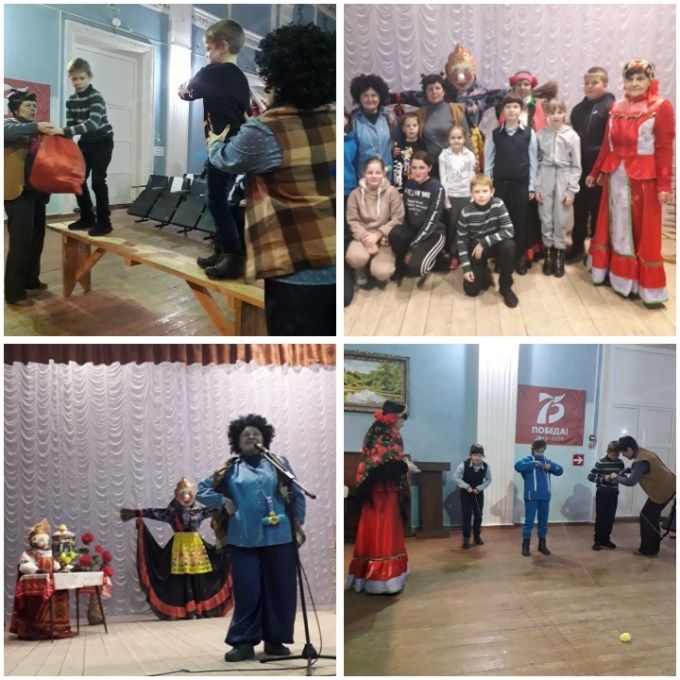 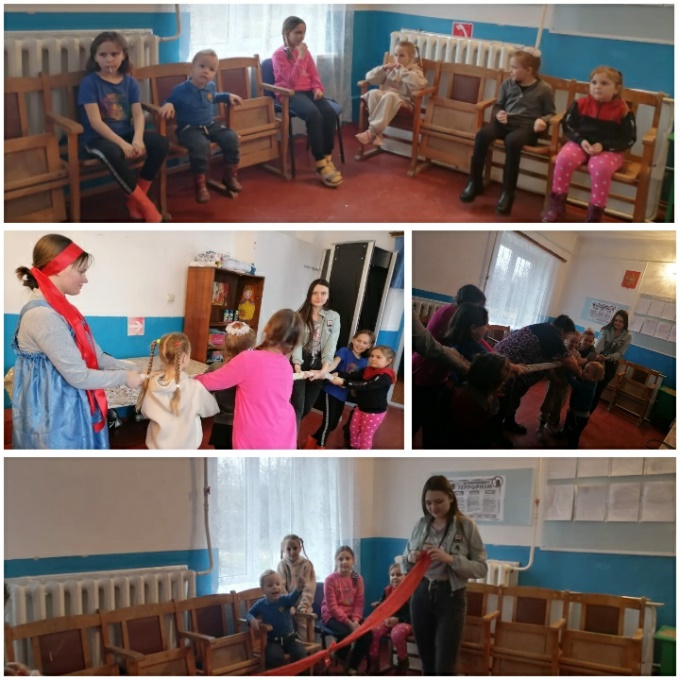 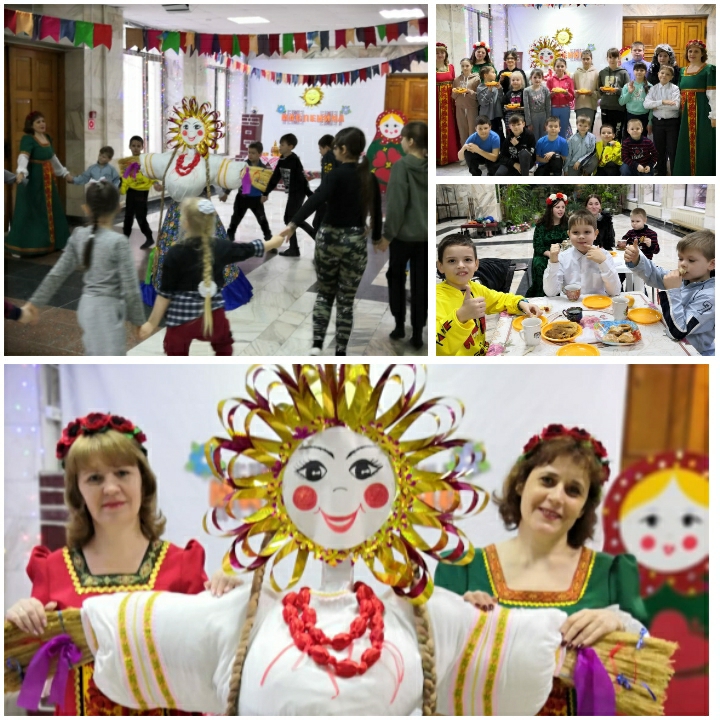 